Différence entre 立後 et 入養第三集禮集 其二 第二十卷○喪禮外編 卷四 / 國朝典禮考 二 古者生不立後。後者繼死之名。生而不得稱後。猶生而不得稱先。死而後稱先考先祖。死而後稱立後爲後。歷觀三禮、春秋傳諸文。其驗歷然。(詳見禮箋中)。 生而養育者。是名養子。死而繼統者。是名立後。世宗皇帝無養育之恩。則是不爲養子而已。惡得云不爲人後乎。Cas de 入養喪禮四箋 卷十五 / 喪期別 十八, 雜敍 六 【漢儒議收養之服】遺棄子收養之法，自古有之，而經禮不言者，此皆賤流之事，禮不下庶人也。喪禮四箋 卷十五 / 喪期別 十七 , 雜敍 五 【爲養母三年】《通典》賀僑妻于氏表云：“漢代秦嘉蚤亡，其妻徐淑乞子而養之，淑亡後，子還所生，朝廷通儒，移其鄕邑，錄淑所養子，還繼秦氏之祀。” ○又曰：“吳朝周逸，本左氏之子，爲周氏所養，周氏又自有子，時人譏逸，逸敷陳古今，卒不復本姓。” ○鏞案慈幼者，先王之大政也。古者，惸孤失養者，官爲之收恤，使之有養，故禮無養母之服，後世嬰孩顚連，有司莫之顧焉，玆所以有養母之名。養母者，衰世之事也。且養母之恩，不得過慈母，今秦周之子，推養母之恩，遂冒養母夫家之姓，以奉養母夫家之祀，則夷狄之俗，亂倫之甚者也。神不歆非類，而可爲典乎？惟養母之祭，宜終子身。A propos de 入養 en situation d’urgence 牧民心書 卷十三 / 賑荒六條 【備資ㆍ勸分ㆍ規模ㆍ設施ㆍ補力ㆍ竣事】○設施 【賑荒 第四條】 嬰孩遺棄者，養之爲子女，童穉流離者，養之爲奴婢，並宜申明國法，曉諭上戶遺棄兒收養法，並詳‘慈幼’篇。肅宗甲申，賑恤堂上閔鎭厚曰：“外方監賑節目，則‘就粥飢民，有收養過六十日者，方爲成給立案，十三歲以下，並子孫作奴婢，十四歲以上，限其身作奴婢。’ 京廳則堂上親自檢察，事體與外方有間。收養四十日以上者，十五歲以下，並子孫作奴婢，十六歲以上，限其身作奴婢，收養四十日以下者，毋論壯弱，限其身作奴婢，恐宜。” 上從之。【《備局謄錄》】 ○其或士族兒女，流乞收養，遂爲奴婢者，牧於事平之後，官出錢贖之，使爲良民，亦可曰陰德也。【唐太宗 嘗有此仁政】 唐韓愈治袁州。袁人以男女爲隷，過期不贖則沒入。愈悉令計傭，歸之父母。La justification de distinction entre 立後 et 入養 : la distinction entre la noblesse et le peuple牧民心書 卷八 / 禮典六條 【祭祀ㆍ賓客ㆍ敎民ㆍ興學ㆍ辨等ㆍ課藝】○辨等 【禮典 第五條】族有貴賤，宜辨其等，勢有強弱，宜察其情。二者，不可以偏廢也。古者，爲天下國家者，其大義四。一曰親親，二曰尊尊，三曰長長，【卽老老】 四曰賢賢。親親，仁也，尊尊，義也，長長，禮也，賢賢，知也。天屬之外，以爵與齒ㆍ德爲三達尊，古今之通義也。所謂尊尊者，入仕爲君子者，其位尊貴，操業爲小人者，其位卑賤，兩等而已。然君子之子孫，世守其道，績文秉禮，雖不入仕，猶爲貴族，彼甿ㆍ隷之子若孫，敢不祗敬，此第一等當辨者也。鄕丞雖非仕宦，其在本縣，世佐字牧之政，亦滕ㆍ薛之大夫也，氓ㆍ隷之賤，宜有禮貌，此第二等當辨者也。其或以甿ㆍ隷之賤，高貲致富，其子若孫，納賂圖差，得爲鄕丞，換父易祖，印出僞譜，納田獻婢，連姻貴族，鑽穴尋蹊，締結官長。若此之類，在所懲抑，不可扶植。然或其行誼敦厚，其兆將興者，栽培助長，不害爲德。若其鄰里傭雇之氓，乘醉打罵，則宜小懲，此第三等當辨者也。余久居民間，知守令毀譽，皆出於辨等。牧之愛民者，偏以抑強扶弱爲主，不禮貴族，專護小民者，不惟怨詛朋興，抑亦風俗頹敗，大不可也。然嚴於辨等者，俗謂之正名分，斯則過矣。君臣ㆍ奴主，斯有名分，截若天地，不可階升。若上所論者，可曰等級，不可曰名分也。【兩班者，東西二班也，士者，堂下官也，大夫者，堂上官也。今之貴族，稱爲兩班，稱爲士大夫，此則誤矣】 張南軒曰：“爲政須先平心。不平其心，雖好事亦錯。如抑強扶弱，豈非好事，往往只這裏錯。須如明鏡然，妍自妍醜自醜，何須吾事？” ○胡大初曰：“今之從政者，類以抑強扶弱爲能，然此風旣長，佃者得以抗主，強奴ㆍ悍婢，得以慢其弱子ㆍ寡妻，姦猾之徒，飾爲藍縷，而市井小輩，凌辱衣冠，末流將奈何哉？”其或勢家ㆍ大族，盤據一邑，其中有一ㆍ二不肖不學無識，牟利行惡，侵虐小民，以致流亡，懸髻裂鬢，跪瓦燒趾，子母生生，傾家破產，以爲民讎者，戒之威之，俾各悛改。猶然不動，縱肆如舊者，牧宜嚴嚴懲治，不可以辨等爲心也。又或鄕員ㆍ冷族，躬治畎畝，與甿雜作，諧謔無禮，溪市醉鬨，互發醜言，醒著儒衣，乞正名分者，官若治之太嚴，民將不服，亦不可以辨等爲心也。要之，以賤陵貴，牧所憂也，以強侵弱，牧所憂也。權衡參倚，斟酌得中，不可以言語形容也。然上無所失，下不先犯，宜以士子之行，申申責諭，使之知愧，然後其陵貴之罪，治之痛快，斯無怨矣。272 ~ 274쪽 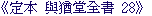 牧民心書 卷八 / 禮典六條 【祭祀ㆍ賓客ㆍ敎民ㆍ興學ㆍ辨等ㆍ課藝】○辨等 【禮典 第五條】辨等者，安民定志之要義也。等威不明，位級以亂，則民散而無紀矣。牧民心書 卷八 / 禮典六條 【祭祀ㆍ賓客ㆍ敎民ㆍ興學ㆍ辨等ㆍ課藝】○辨等 【禮典 第五條】蓋自奴婢法變之後，民俗大渝，非國家之利也。雍正辛亥以後，凡私奴良妻所生，悉皆從良。自此以後，上弱下強，紀綱陵夷，民志以散，不相統領。試以著顯者言之，萬曆壬辰之難，南方倡義之家，皆以家僮數百，編爲卒伍，嘉慶壬申之難，【西賊也】 故家ㆍ名族，相與議事，而一家一僮，亦且難得。卽此一事，其大勢之全變，可知也。國家所倚者士族，而其無權失勢如此。脫有緩急，小民將相聚以爲亂，而誰能禁之？由是觀之，奴婢之法，未善變也。今遐鄕土頑，槩多饒實，而故家遺裔，不成模樣，乃守令來者，謬聞百年以前流傳之言，猶謂貴族豪強，每遇相訟，先以抑強爲心，此大誤也。宜知大勢全變，不可膠守前見，致失士族之心也。《酉山筆談》云：“前輩謂奴婢世傳之法，惟我東有之，殊不然也。《春秋傳》曰，‘斐豹隷也。著於丹書，請焚其籍。’ 則三代之法亦世傳矣。〈陳勝傳〉云，‘章邯免驪山徒，人奴產子，悉發以擊楚。’ 註云，‘家人之產奴，猶今人云家生奴也。’ 則秦法亦世傳矣。〈衛靑傳〉云，‘人奴之生，得無笞罵足矣。’ 則漢法亦世傳矣。唐顯慶二年勑云，‘放諸奴婢爲良者，皆由家長手書。’ 則唐法亦世傳矣。宋ㆍ明以來，其法皆然。《大淸律例》云，‘家生奴婢，世世子孫，皆當永遠服役，身契，年久遺失，事所恒有，旣已衆證確鑿，不必復以身契爲憑。’ 斯蓋宋ㆍ明流來之古法也。《連文釋義》云，‘男而婿婢者，謂之臧，【婢夫也】 女而婦奴者，謂之獲。【奴妻也】’ 婢夫ㆍ奴妻，是爲臧獲，臧獲所生，豈有從良之理乎？元世祖欲革高麗奴婢之法者，高麗之法，八世戶籍，不干賤類，然後乃得筮仕，若父若母，一爲賤類，則縱其本主，放許爲良，所生子孫，却還爲賤，故欲開其從良之路而已，非謂世傳之法，因可革也。然而忠烈王奏乞仍舊，其辭哀惻，以爲此法一變，國必危亡，夫豈無故而爲是哉？然則辛亥變法，不惟於古不合，並非元人之意也。大抵小民愚蠢，無君臣之義，師友之敎，非有貴族ㆍ高門爲之綱紀，則無一非亂民也。一自辛亥以來，貴族日彫，賤類日橫，上下以紊，敎令不行，一有變亂，卽土崩瓦解之勢，莫之能禦也。君門旣遠，縣官如寓，而村閭比鄰之間，無可以統領群愚者，則不亂何爲，亦何以禁其潰裂哉？愚謂，奴婢之法不復，則亂亡不可救也。”278 ~ 280쪽 [주-D001] 辛 : 新朝本에는 ‘幸’으로 되어 있다.L’interprétation de Tasan concernant la distinction entre 立後 et 入養SourceAppellation respectiveQui sont concernés ?Quand aura lieu ?CaractéristiquesRelation humaine立後 儀禮 喪服所後者繼後子賤流小人養父母生時宗法的儀禮的尊尊公的義理入養周禮 大司徒養父母養子女貴族君子所後者死後非宗法的福祉的親親私的人情